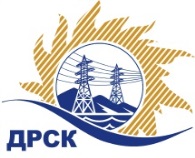 Акционерное Общество«Дальневосточная распределительная сетевая  компания»ЗАКЛЮЧЕНИЕ № 291/УТПиР -РЗакупочной комиссии по рассмотрению заявок по открытому электронному запросу предложений на право заключения договора: Замена АБ (ЦП 2), закупка 1174 р. 2.1.1. ГКПЗ 2016 г.Состав Закупочной комиссии:Председатель Закупочной комиссии:Юхимук В.А. – заместитель Генерального директора по инвестициям и управлению ресурсами АО «ДРСК».Заместитель председателя Закупочной комиссии:Коржов С.А. – начальник департамента МТО АО «ДРСК» Члены Закупочной комиссии:Голота М.Н – заместитель главного инженера по эксплуатации и ремонту – начальник департамента АО «ДРСК»;Генчик Е.М. – начальник департамента финансов АО «ДРСК»;Осинцев Ю.Е. – начальник департамента капитального строительства и инвестиций АО «ДРСК»;Решетова М.В.  – начальник департамента экономики АО «ДРСК»;Коврижкин С.А. – начальник департамента правового обеспечения АО «ДРСК»;Лаптев И.А. - начальник службы экономической безопасности АО «ДРСК»; Курин Е.В. - заместитель начальника департамента - начальник отдела методологии, контроля и сводной отчетности закупок департамента организации управления закупочной деятельностью ПАО «РАО ЭС Востока»Ответственный секретарь Закупочной комиссии (с правом  права голоса): Елисеева М.Г. – начальник отдела конкурсных закупок АО «ДРСК»;Исполнитель: Чуясова Е.Г. – специалист 1 категории ОКЗ АО «ДРСК».ВОПРОСЫ, ВЫНОСИМЫЕ НА РАССМОТРЕНИЕ ЗАКУПОЧНОЙ КОМИССИИ: О  рассмотрении результатов оценки заявок Участников.О признании заявок соответствующими условиям Документации о закупке.О предварительной ранжировке заявок.О проведении переторжкиРАССМАТРИВАЕМЫЕ ДОКУМЕНТЫ:Протокол процедуры вскрытия конвертов с заявками участников.Индивидуальные заключение экспертов Елисеевой М.Г., Емельяненко И.М., Лаптева И.А.Заявки участников.ВОПРОС 1.  О рассмотрении результатов оценки заявок УчастниковОТМЕТИЛИ:Извещение о проведении открытого запроса предложений опубликовано на сайте в информационно-телекоммуникационной сети «Интернет» www.zakupki.gov.ru от 19.01.2016 г. № 31603214350.Процедура вскрытия конвертов с заявками  участников запроса предложений проводилась в 13:00 (время благовещенское) 03.02.2016 г. на Торговой площадке Системы www.b2b-energo.ru автоматически.Планируемая стоимость лота в ГКПЗ АО «ДРСК» составляет: 862 353,00 руб. без учета НДС.До момента окончания срока подачи заявок Участниками запроса предложений было поданы 2 (две) заявки:Члены закупочной комиссии, специалисты Организатора запроса предложений и приглашенные эксперты изучили поступившие заявки участников. Результаты экспертной оценки заявок Участников отражены в сводном экспертном заключении.ВОПРОС № 2. О признании заявок соответствующими условиям Документации о закупкеОТМЕТИЛИ:Предлагается признать заявки  ООО ЭК "Меркурий" Республика Саха (Якутия), г. Алдан, ул. Заортосалинская, д. 3, ООО "ПРЕОРА"   г. Москва, 4-ая ул. 8 Марта, д.6А, оф.406  удовлетворяющим по существу условиям Документации о закупке и принять их к дальнейшему рассмотрению.ВОПРОС № 3.  О предварительной ранжировке заявокОТМЕТИЛИ:В соответствии с требованиями и условиями, предусмотренными Извещением о закупке и Документацией о закупке, предлагается предварительно ранжировать заявки следующим образом: ВОПРОС № 4.  О проведении переторжкиОТМЕТИЛИ:Учитывая результаты экспертизы заявок Участников закупки Закупочная комиссия полагает целесообразным проведение переторжки. РЕШИЛИ:По вопросу № 1:Признать объем полученной информации достаточным для принятия решения.Утвердить цены, полученные на процедуре вскрытия конвертов с заявками участников открытого запроса предложений.По вопросу № 2          Признать заявки ООО ЭК "Меркурий" Республика Саха (Якутия), г. Алдан, ул. Заортосалинская, д. 3, ООО "ПРЕОРА"   г. Москва, 4-ая ул. 8 Марта, д.6А, оф.406  соответствующими условиям Документации о закупке и принять их к дальнейшему рассмотрению.По вопросу № 3Утвердить предварительную ранжировку предложений Участников:По вопросу № 4:Провести переторжку. Допустить к участию в переторжке предложения следующих участников: ООО ЭК "Меркурий" Республика Саха (Якутия), г. Алдан, ул. Заортосалинская, д. 3, ООО "ПРЕОРА"   г. Москва, 4-ая ул. 8 Марта, д.6А, оф.406.  Определить форму переторжки: заочная.Назначить переторжку на 17.02.2016 в 15:00 час. (благовещенского времени).Место проведения переторжки: Амурская обл., г. Благовещенск, ул. Шевченко, 28, каб. 248.Ответственному секретарю Закупочной комиссии уведомить участников, приглашенных к участию в переторжке, о принятом комиссией решенииРЕЗУЛЬТАТЫ ГОЛОСОВАНИЯ КОМИССИИ:Общее количество членов комиссии: ____, из них проголосовали:«За» - ___ членов Закупочной комиссии;«Против» - ___ членов Закупочной комиссии;«Воздержались» - ___ членов Закупочной комиссии;«Не голосовали» - ___ членов Закупочной комиссии.Решение по Вопросу №1,2,3,4 принятоПОДПИСИ ЧЛЕНОВ ЗАКУПОЧНОЙ КОМИССИИ:исполнитель Чуясова Е.Г.Тел. 397268г. Благовещенск«15» февраля 2016№Наименование участника и его адресПредмет и общая цена заявки на участие в закупке1ООО ЭК "Меркурий" 678900, Республика Саха (Якутия), г. Алдан, ул. Заортосалинская, д. 3Цена: 860 000,00 руб. без учета НДС (1 014 800,00 руб. с учетом НДС).2ООО "ПРЕОРА" 125167, г. Москва, 4-ая ул. 8 Марта, д.6А, оф.406Цена: 742 499 руб. без учета НДС (876 148,82 с учетом НДС).Место в предварительной ранжировкеНаименование участника и его адресЦена предложения на участие в закупке без НДС, руб.Балл по неценовой предпочтительности1 местоООО "ПРЕОРА" 125167, г. Москва, 4-ая ул. 8 Марта, д.6А, оф.406742 499,001,82 местоООО ЭК "Меркурий" 678900, Республика Саха (Якутия), г. Алдан, ул. Заортосалинская, д. 3860 000,001,2№Наименование участника и его адресПредмет и общая цена заявки на участие в закупке1ООО ЭК "Меркурий" 678900, Республика Саха (Якутия), г. Алдан, ул. Заортосалинская, д. 3Цена: 860 000,00 руб. без учета НДС (1 014 800,00 руб. с учетом НДС).2ООО "ПРЕОРА" 125167, г. Москва, 4-ая ул. 8 Марта, д.6А, оф.406Цена: 742 499 руб. без учета НДС (876 148,82 с учетом НДС).Место в предварительной ранжировкеНаименование участника и его адресЦена предложения на участие в закупке без НДС, руб.Балл по неценовой предпочтительности1 местоООО "ПРЕОРА" 125167, г. Москва, 4-ая ул. 8 Марта, д.6А, оф.406742 499,001,82 местоООО ЭК "Меркурий" 678900, Республика Саха (Якутия), г. Алдан, ул. Заортосалинская, д. 3860 000,001,2Заместитель председателя Закупочной комиссии____________________________________________________________Коржов С.А. «___»______2016  ____________________________________________________________Члены Закупочной комиссии: Голота М.Н. «___»______2016  ____________________________________________________________Генчик Е.М. «___»______2016  ____________________________________________________________Решетова М.В. «____»_____2016  ____________________________________________________________Осинцев Ю.Е. «____»_____2016____________________________________________________________Коврижкин С.А. «_____»_______2016  ______________________________________________________________Лаптев И.А. «___»______2016Лаптев И.А. «___»______2016____________________________________________________________Курин Е.В. «___»______2016  г.						Ответственный секретарь Закупочной комиссии:    ______________________________   ______________________________Елисеева М.Г.  «___»______2016 ____________________________________________________________